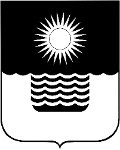 Р Е Ш Е Н И Е ДУМЫ МУНИЦИПАЛЬНОГО ОБРАЗОВАНИЯГОРОД-КУРОРТ ГЕЛЕНДЖИКот 30 ноября 2017 года 	                    		                                        № 695г. ГеленджикО внесении изменений в решение Думы муниципального образования город-курорт Геленджик от 19 декабря 2007 года №456 «Об утверждении Положения о бюджетном процессе в муниципальном образовании город-курорт Геленджик» (в редакции решения Думы муниципального образования                    город-курорт Геленджик от 26 января 2017 года №552)В целях приведения правовых актов Думы муниципального образования город-курорт Геленджик в соответствие с законодательством Российской Федерации, руководствуясь Бюджетным кодексом Российской Федерации, статьями 16, 35, 52 Федерального закона от 6 октября 2003 года №131-ФЗ                     «Об общих принципах организации местного самоуправления в Российской Федерации» (в редакции Федерального закона от 29 июля 2017 года №279-ФЗ), Законом Краснодарского края от 4 февраля 2002 года №437-КЗ «О бюджетном процессе в Краснодарском крае» (в редакции Закона Краснодарского края от    25 июля 2017 года №3661-КЗ), статьями 8, 25, 70, 76 Устава муниципального образования город-курорт Геленджик, Дума муниципального образования город-курорт Геленджик р е ш и л а:1. Утвердить изменения в решение Думы муниципального образования город-курорт Геленджик от 19 декабря 2007 года №456 «Об утверждении Положения о бюджетном процессе в муниципальном образовании                                 город-курорт Геленджик» (в редакции решения Думы муниципального образования город-курорт Геленджик от 26 января 2017 года №552) согласно приложению к настоящему решению.2. Опубликовать настоящее решение в Геленджикской городской газете «Прибой».3. Решение вступает в силу со дня его официального опубликования, за исключением пунктов 4, 5 приложения к решению.  Пункты 4, 5 приложения к решению вступают в силу со дня официального опубликования настоящего решения, но не ранее 1 января                  2018 года.Глава муниципального образованиягород-курорт Геленджик                                                                        В.А. ХрестинПредседатель Думы муниципальногообразования город-курорт Геленджик                                            В.В. Рутковский                                                                                  ПРИЛОЖЕНИЕ                                                                                УТВЕРЖДЕНЫ                                                                                 решением Думы                                                                                                                                         муниципального образования                                                                                    город-курорт Геленджик                                                                                  от 30 ноября 2017 года № 695ИЗМЕНЕНИЯ,внесенные в решение Думы муниципальногообразования город-курорт Геленджик  от 19 декабря 2007 года№456 «Об утверждении Положения о бюджетном процессе в муниципальном образовании город-курорт Геленджик»(в редакции решения Думы муниципального образования                    город-курорт Геленджик от 26 января 2017 года №552)1. Подпункт 2 пункта 3.1  подраздела 3 раздела 2 приложения к решению изложить в следующей редакции:«2)устанавливает порядок представления, рассмотрения и утверждения годового отчета об исполнении местного бюджета за отчетный финансовый год (далее - годовой отчет об исполнении местного бюджета)».2. Подпункт  6 подраздела 4 раздела 2 приложения к решению изложить в следующей редакции:«6)обеспечивает разработку основных направлений бюджетной и налоговой политики муниципального образования город-курорт Геленджик».3. В подразделе 6 раздела 2 приложения к решению:1) подпункт  2 изложить в следующей редакции:«2)разрабатывает и представляет в администрацию  муниципального образования город-курорт Геленджик основные направления бюджетной и налоговой политики муниципального образования город-курорт Геленджик»;2)подпункт 14 после слова «сбора,» дополнить словами «страхового взноса,».4. Подраздел 6 раздела 3 приложения к решению изложить в следующей редакции:«Подраздел 6. Использование остатков средств местного бюджетаОстатки средств местного бюджета, сложившиеся на начало текущего финансового года, могут направляться в текущем финансовом году:на увеличение в текущем финансовом году бюджетных ассигнований муниципального дорожного фонда в объеме бюджетных ассигнований муниципального дорожного фонда, не использованных в отчетном финансовом году; на покрытие временных кассовых разрывов, возникающих в ходе исполнения местного бюджета, в полном объеме, если иное не предусмотрено бюджетным законодательством  Российской Федерации;на оплату заключенных от имени муниципального образования город-курорт Геленджик муниципальных контрактов на поставку товаров, выполнение работ, оказание услуг, подлежавших в соответствии с условиями этих муниципальных контрактов оплате в отчетном финансовом году, на увеличение соответствующих бюджетных ассигнований на указанные цели, в случаях, предусмотренных решением Думы муниципального образования город-курорт Геленджик о местном бюджете, в объеме, не превышающем сумму остатка неиспользованных бюджетных ассигнований;на предоставление субсидий юридическим лицам, предоставление которых в отчетном финансовом году осуществлялось в пределах суммы, необходимой для оплаты денежных обязательств получателей субсидий, источником финансового обеспечения которых являлись указанные субсидии, в объеме, не превышающем сумму остатка неиспользованных бюджетных ассигнований».5. Подраздел 7 раздела 3 приложения к решению изложить в следующей редакции:«Подраздел 7. Использование остатков субсидий,предоставленных на финансовое обеспечениевыполнения муниципальных заданийУстановить, что в случае, если муниципальное задание является невыполненным, остатки субсидий, предоставленных муниципальным бюджетным и муниципальным автономным учреждениям муниципального образования город-курорт Геленджик на финансовое обеспечение выполнения муниципальных заданий на оказание муниципальных услуг (выполнение работ), подлежат возврату в местный бюджет в объеме, который соответствует показателям муниципального задания, которые не были достигнуты (с учетом допустимых (возможных) отклонений)».6. Абзац третий, а также  подпункты 1, 2 пункта 1.5 подраздела 1 раздела 4 приложения к решению исключить.7. Подпункт 1 пункта 3.2 подраздела 3 раздела 4 приложения к решению изложить в следующей редакции:«1)основные направления бюджетной и налоговой политики муниципального образования город-курорт Геленджик на очередной финансовый год и плановый период».8. Пункт 4.2 подраздела 4 раздела 4 приложения к решению изложить в следующей редакции:«4.2.Публичные слушания по проекту решения Думы муниципального образования город-курорт Геленджик о местном бюджете проводятся администрацией муниципального образования город-курорт Геленджик в целях информирования и учета мнения населения муниципального образования город-курорт Геленджик, органов местного самоуправления муниципального образования город-курорт Геленджик о бюджетной и налоговой политике муниципального образования город-курорт Геленджик и  о параметрах местного бюджета на очередной финансовый год и плановый период».9. Пункт 5.10 подраздела 5 раздела 4 приложения к решению изложить в следующей редакции:«5.10.Предметом рассмотрения проекта решения Думы муниципального образования город-курорт Геленджик о местном бюджете являются:прогнозируемый общий объем доходов местного бюджета в очередном финансовом году и плановом периоде;общий объем расходов местного бюджета в очередном финансовом году и плановом периоде;условно утверждаемые расходы в объеме не менее 2,5 процента общего объема расходов местного бюджета на первый год планового периода и не менее 5 процентов общего объема расходов местного бюджета на второй год планового периода (без учета расходов бюджета, предусмотренных за счет межбюджетных трансфертов из других бюджетов бюджетной системы Российской Федерации, имеющих целевое назначение);	верхний предел муниципального внутреннего долга по состоянию на                1 января года, следующего за очередным финансовым годом и каждым годом планового периода;размер резервного фонда администрации муниципального образования город-курорт Геленджик;дефицит (профицит) местного бюджета;перечень главных администраторов доходов местного бюджета;перечень главных администраторов источников финансирования дефицита местного бюджета;доходы местного бюджета на очередной финансовый год и плановый период по кодам видов (подвидов) доходов бюджетов Российской Федерации;распределение бюджетных ассигнований по разделам и подразделам классификации расходов бюджетов;распределение бюджетных ассигнований по целевым статьям (муниципальным программам муниципального образования город-курорт Геленджик и непрограммным направлениям деятельности), группам видов расходов классификации расходов бюджетов;ведомственная структура расходов местного бюджета;программа предоставления муниципальных гарантий на очередной финансовый год и плановый период;программа муниципальных внутренних заимствований на очередной финансовый год и плановый период;текстовые статьи, приложения, другие показатели проекта решения Думы муниципального образования город-курорт Геленджик о местном бюджете».10. В пункте 7.3 подраздела 7 раздела 4 приложения к решению слова «Не позднее 15 дней до принятия» заменить словами «Не позднее семи рабочих дней до дня принятия».11. В пункте 3.1 подраздела 3 раздела 5 приложения к решению:абзац первый после слов «сводную бюджетную роспись» дополнить словами «местного бюджета»;абзац шестой после слов «отражения расходов» дополнить словами «местного бюджета, источником финансового обеспечения которых являются средства другого бюджета бюджетной системы Российской Федерации, и (или) расходов».12. Пункт 3.2 подраздела 3 раздела 5 приложения к решению после слов «сводную бюджетную роспись» дополнить словами «местного бюджета».13. Подпункт 2 пункта 4.2 подраздела 4 раздела 6 приложения к решению изложить в следующей редакции:«2)пояснительная записка к годовому отчету об исполнении местного бюджета». 14. Подпункт 2 пункта 2.4 подраздела 2 раздела 7 приложения к решению после слова «коду»  дополнить словами «вида расходов».Глава муниципального образованиягород-курорт Геленджик                                                                                                                 В.А. Хрестин 